Zaprojektować układ rozmyty aproksymujący ciągłą funkcję  zdefiniowaną na zbiorze  z dokładnością , stosując system wnioskujący Takagi-Sugeno dla dowolnie wybranych funkcji przynależności.	Obliczenia związane z doborem wartości  oraz .	Przyjmujemy, że  == 	Dla każdej zmiennej należałoby zdefiniować po 64 zbiory rozmyte co daje 64x64=4096 reguł rozmytych. Ze względu na ograniczenia programu co do ilości reguł, przyjęliśmy 5 zbiorów rozmytych dla zmiennej 	 oraz 3 zbiory rozmyte dla zmiennej  co daje 15 reguł.  Dla takich zbiorów rozmytych  wyniesie 0.8 natomiast =1.3(2).	Dokładność  będzie równa 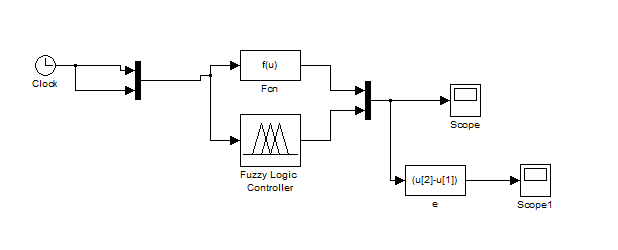 Rys. 1 Schemat modelu Simulink modelu rozmytego.Sposób ustawienia Fuzzy Logic Controllera pokazuje rysunek poniżej.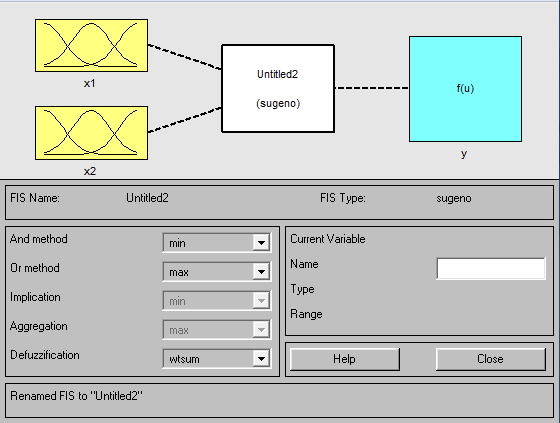 Rys. 2 Interfejs graficzny Fuzzy Logic Toolbox wraz z ustawionymi parametrami modelu rozmytego.Stosując narzędzie projektowe Fuzzy Logic Toolbox zbudowano model rozmyty z dwoma zbiorami rozmytymi z 5 i 3 Gaussowskimi funkcjami przynależności na wejściu. 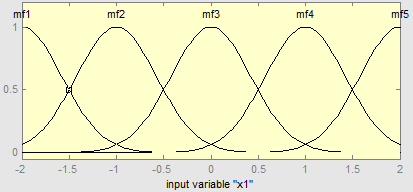 Rys. 3 Rozkład funkcji przynależności zbiorów rozmytych wejścia .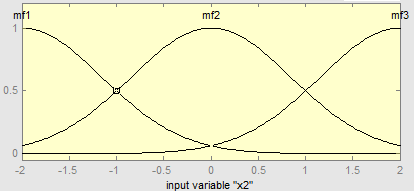 Rys. 4 Rozkład funkcji przynależności zbiorów rozmytych wejścia .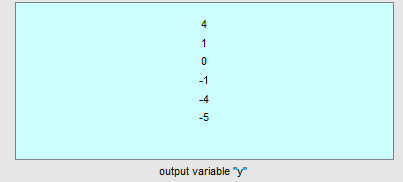 Rys. 5 Wartości konkluzji bazy reguł.Baza reguł modelu rozmytego zawiera 15 reguł gdzie przesłankami są zbiory rozmyte natomiast konkluzję są konkretnymi wartościami funkcji .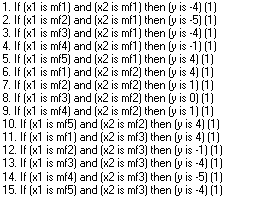 	Graficzna reprezentacja powierzchni modelu określona na podstawie zdefiniowanych zbiorów rozmytych zmiennych wejściowych funkcji g oraz bazy reguł. Wykres został wygenerowany za pomocą Toolboxa.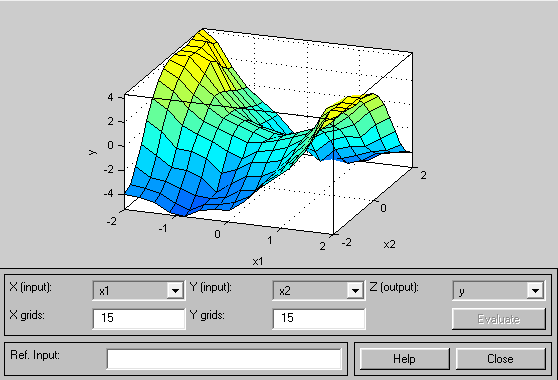 Rys. 6 Okno Surface Viever zawierające graficzną interpretację powierzchni modelu rozmytego .	Przeprowadziliśmy również dodatkowe obliczenia w programie Maple aby zweryfikować uzyskaną graficzną interpretację powierzchni modelu rozmytego.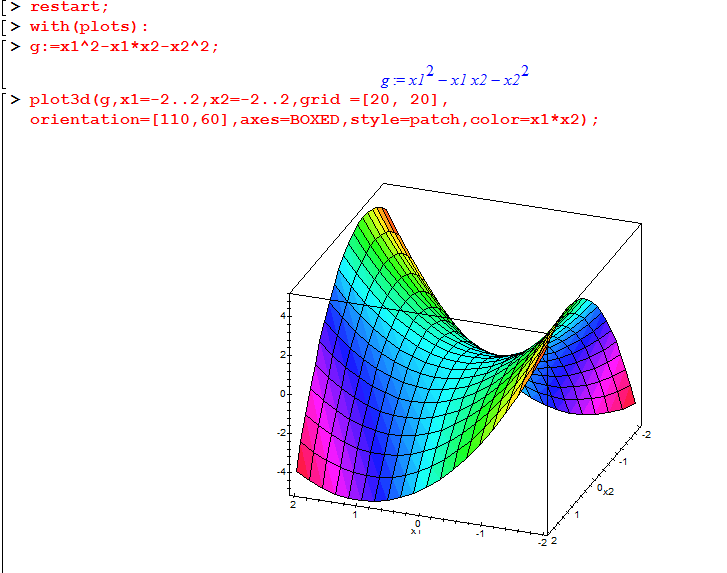 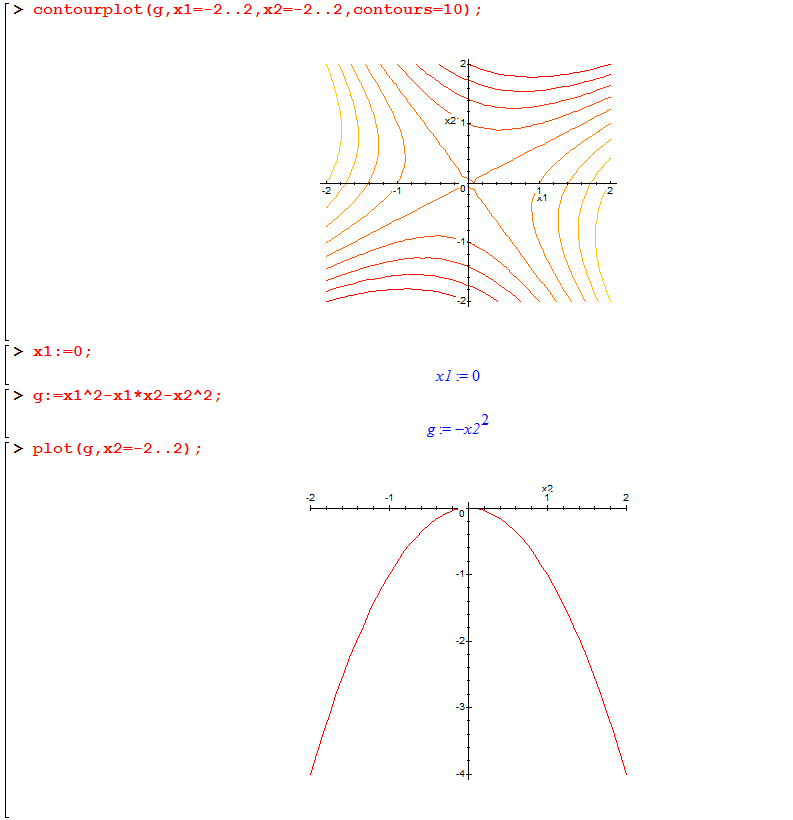 Jak widać charakter i kształt powierzchni modelu rozmytego jest podobny do powierzchni otrzymanej w symulacji w programie Maple. Różnice kształtu wynikają z niedokładności modelu rozmytego.Przebieg funkcji zadanej oraz modelu rozmytego pokazują wykresy poniżej.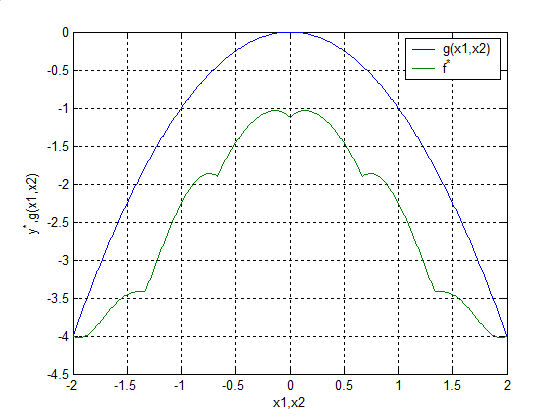 Rys. 7 Przebieg funkcji wygenerowanej przez model rozmyty oraz funkcji .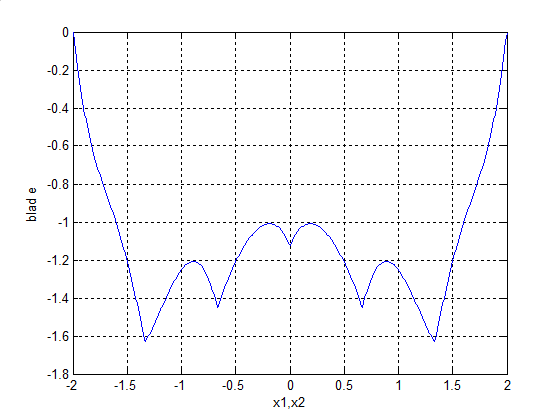 Rys. 8 Wykres różnicy Wartości błędu odwzorowania dla  :Błąd maksymalny wyniósł :  1.6308-2-1012-0.00028046-1.2521-1.1246-1.2521-0.00028046